     КАРАР                                                                  ПОСТАНОВЛЕНИЕ   18 апрель  2016 й.                           № 9                                  18 апреля  2016 г.Об утверждении Положения о представлении гражданами, претендующими на замещение должностей муниципальной службы в администрации сельского поселения Верхнеяушевский сельсовет муниципального района Федоровский район Республики Башкортостан, сведений о доходах, о расходах, об имуществе и обязательствахимущественного характера, а также о представлениимуниципальными служащими администрации сельского поселения Верхнеяушевский сельсовет муниципального района Федоровский район Республики Башкортостан сведений о доходах, расходах, об имуществе и обязательствах имущественного характера своих супруги (супруга) и несовершеннолетних детей.Согласно Протеста Прокурора Федоровского района от 19.03.2016 года № 3-1-2016 и на основании Указа Президента Российской Федерации от 23.06.2014 года № 453 «О внесении изменений в некоторые акты Президента Российской Федерации по вопросам противодействия коррупции» и в целях приведения в соответствие с законодательством, администрация сельского поселения Верхнеяушевский сельсовет муниципального района Федоровский район Республики Башкортостан ПОСТАНОВЛЯЕТ:Установить, что лица, претендующие на замещение должностей муниципальной службы и замещающие должности муниципальной службы администрации сельского поселения Верхнеяушевский сельсовет муниципального района Федоровский район Республики Башкортостан, осуществление полномочий по которым влечет за собой обязанность представлять сведения о своих доходах, расходах, об имуществе и обязательствах имущественного характера, а также о доходах, расходах, об имуществе и обязательствах имущественного характера своих супруги (супруга) и несовершеннолетних детей, представляют такие сведения по форме справки, утвержденной Указом Президента Российской Федерации  от 23 июня 2014 года №460 «Об утверждении формы справки о доходах, расходах, об имуществе и обязательствах имущественного характера и внесении изменений в некоторые акты Президента Российской Федерации».Постановления от 19.03.2013 года № 2 «Об утверждении Положения  о  предоставлении гражданами, замещающими должности  муниципальной службы в Администрации сельского поселения Верхнеяушевский сельсовет муниципального района Федоровский район Республики Башкортостан сведений о своих расходах, а также о расходах своих супруги (супруга)  и несовершеннолетних детей  и об осуществлении контроля за соответствием расходов указанных лиц» отменено.Решение Совета сельского поселения Верхнеяушевский сельсовет муниципального района Федоровский район Республики Башкортостан от 12 марта 2015 года № 44 (228) «О предоставлении гражданами, претендующими на замещение должностей муниципальной службы, и муниципальными служащими, замещающими должности муниципальной службы сельского поселения  Верхнеяушевский сельсовет муниципального района Федоровский район Республики Башкортостан, сведений о доходах, расходах, об имуществе и обязательствах имущественного характера отменено.Опубликовать настоящее решение на информационных стендах и разместить на официальном сайте сельского поселении Верхнеяушевский сельсовет муниципального района Федоровский район.4.   Контроль за исполнением настоящего решения оставляю за собой. Глава сельского поселенияВерхнеяушевский сельсовет					 В.Р.Дашкин                                                 Приложение № 1 	к постановлению администрации сельского поселения Верхнеяушевскийсельсовет муниципального района Федоровский район Республики Башкортостан от 18.04.2016 г. № 9Положение о представлении гражданами, претендующими на замещение должностей муниципальной службы в администрации сельского поселения Верхнеяушевский сельсовет муниципального района Федоровский район Республики Башкортостан, сведений о доходах, расходах, об имуществе и обязательствах имущественного характера, а также о представлении муниципальными служащими администрации сельского поселения Верхнеяушевский сельсовет муниципального района Федоровский район Республики Башкортостан сведений о доходах, расходах, об имуществе и обязательствах имущественного характера своих супруги (супруга) и несовершеннолетних детей1. Настоящим Положением определяется порядок представления:- гражданами, претендующими на замещение должностей муниципальной службы администрации сельского поселения Верхнеяушевский сельсовет муниципального района Федоровский район Республики Башкортостан (далее - должности муниципальной службы), сведений о полученных ими о доходах,  расходах, об имуществе, принадлежащем им на праве собственности, и об их обязательствах имущественного характера, а также сведений о доходах, расходах супруги (супруга) и несовершеннолетних детей, об имуществе, принадлежащем им на праве собственности, и об их обязательствах имущественного характера (далее - сведения о доходах, расходах об имуществе и обязательствах имущественного характера);- муниципальными служащими администрации сельского поселения Верхнеяушевский сельсовет муниципального района Федоровский район Республики Башкортостан сведений о доходах, расходах, об имуществе и обязательствах имущественного характера, а также сведений о своих расходах и расходах своих супруги (супруга) и несовершеннолетних детей (далее - сведения о доходах, расходах, об имуществе и обязательствах имущественного характера).2. Обязанность гражданина, претендующего на замещение должности муниципальной службы (далее - гражданин), представлять сведения о доходах,  расходах, об имуществе и обязательствах имущественного характера, а также обязанность муниципального служащего представлять сведения о доходах, расходах, об имуществе и обязательствах имущественного характера возлагается на них в случае, если должность муниципальной службы, на замещение которой претендует гражданин, или которую замещает муниципальный служащий, включена в соответствующий перечень должностей муниципальной службы (далее - Перечень должностей).3. Сведения о доходах, расходах, об имуществе и обязательствах имущественного характера представляются гражданами  по утвержденной Президентом Российской Федерации форме справки при их назначении на должности муниципальной службы, предусмотренные Перечнем должностей.4. Сведения о доходах, расходах, об имуществе и обязательствах имущественного характера представляются муниципальными служащими, замещающими должности муниципальной службы, предусмотренные Перечнем должностей, по утвержденной Президентом Российской Федерации форме справки ежегодно не позднее 30 апреля года, следующего за отчетным.5. Гражданин при назначении на должность муниципальной службы представляет:а) сведения о своих доходах, полученных от всех источников (включая доходы по прежнему месту работы или месту замещения выборной должности, пенсии, пособия, иные выплаты) за календарный год, предшествующий году подачи документов для замещения должности гражданской службы, а также сведения об имуществе, принадлежащем ему на праве собственности, и о своих обязательствах имущественного характера по состоянию на первое число месяца, предшествующего месяцу подачи документов для замещения должности гражданской службы (на отчетную дату);б) сведения о доходах супруги (супруга) и несовершеннолетних детей, полученных от всех источников (включая заработную плату, пенсии, пособия, иные выплаты) за календарный год, предшествующий году подачи гражданином документов для замещения должности гражданской службы, а также сведения об имуществе, принадлежащем им на праве собственности, и об их обязательствах имущественного характера по состоянию на первое число месяца, предшествующего месяцу подачи гражданином документов для замещения должности гражданской службы (на отчетную дату).6. Муниципальный служащий представляет ежегодно:а) сведения о своих доходах, полученных за отчетный период (с 1 января  по 31 декабря) от всех источников (включая денежное содержание, пенсии, пособия, иные выплаты), а также сведения об имуществе, принадлежащем ему на праве собственности, и о своих обязательствах имущественного характера по состоянию  на конец отчетного периода;б) сведения о доходах супруги (супруга) и несовершеннолетних детей, полученных за отчетный период (с 1 января по 31 декабря) от всех источников (включая заработную плату, пенсии, пособия, иные выплаты), а также сведения  об имуществе, принадлежащем им на праве собственности, и об их обязательствах имущественного характера по состоянию на конец отчетного периода;в) сведения о своих расходах, а также о расходах своих супруги (супруга)  и несовершеннолетних детей по каждой сделке по приобретению земельного участка, другого объекта недвижимости, транспортного средства, ценных бумаг, акций (долей участия, паев в уставных (складочных) капиталах организаций) за отчетный период (с 1 января по 31 декабря), если сумма сделки превышает общий доход данного лица и его супруги (супруга) за три последних года, предшествующих совершению сделки, и об источниках получения средств, за счет которых совершена сделка.7. Муниципальный служащий, замещающий должность муниципальной службы, не включенную в Перечень должностей, и претендующий на замещение должности муниципальной службы, включенной в Перечень должностей, представляет сведения о доходах, об имуществе и обязательствах имущественного характера в соответствии с пунктами 2, 3 и 5 настоящего Положения.8. Сведения о доходах, расходах, об имуществе и обязательствах имущественного характера муниципального служащего и гражданина, претендующего на замещение должности муниципальной службы представляются в администрацию сельского поселения Верхнеяушевский сельсовет муниципального района Федоровский район Республики Башкортостан специалисту по кадровым вопросам.9. В случае если гражданин или муниципальный служащий обнаружили, что в представленных ими в кадровую службу органа местного самоуправления не отражены или не полностью отражены какие-либо сведения, либо имеются ошибки, они вправе представить уточненные сведения в порядке, установленном настоящим Положением.Муниципальный служащий может представить уточненные сведения в течение одного месяца после окончания срока, указанного в пункте 4 настоящего  Положения. Гражданин, назначаемый на должность муниципальной службы, может представить уточненные сведения в течение одного месяца со дня представления сведений в соответствии с пунктом 3 настоящего Положения.10. В случае непредставления по объективным причинам муниципальным служащим сведений о доходах, расходах, об имуществе и обязательствах имущественного характера супруги (супруга) и несовершеннолетних детей данный факт подлежит рассмотрению на комиссии по соблюдению требований к служебному поведению муниципальных служащих и урегулированию конфликта интересов.11. Проверка достоверности и полноты сведений, представленных гражданином и муниципальным служащим в соответствии с настоящим Положением, осуществляется в соответствии с законодательством.12. Сведения, представляемые гражданином и муниципальным служащим  в соответствии с настоящим Положением, являются сведениями конфиденциального характера, если федеральным законом они не отнесены к сведениям, составляющим государственную тайну.Эти сведения представляются руководителю органа местного самоуправления и другим должностным лицам органа местного самоуправления, наделенным полномочиями назначать на должность и освобождать от должности муниципальных служащих, а также иным должностным лицам в случаях, предусмотренных федеральными законами.13. Сведения о доходах, расходах, об имуществе и обязательствах имущественного характера муниципального служащего, его супруги (супруга) и несовершеннолетних детей, а также сведения об источниках получения средств, за счет которых совершена сделка по приобретению земельного участка, другого объекта недвижимости, транспортного средства, ценных бумаг, акций (долей участия, паев в уставных (складочных) капиталах организаций), если сумма сделки превышает общий доход лица, замещающего должность муниципальной службы, и его супруги (супруга) за три последних года, предшествующих совершению сделки, размещаются на официальном сайте сельского поселения Верхнеяушевский сельсовет муниципального района Федоровский район Республики Башкортостан в порядке, установленном законодательством Российской Федерации и Республики Башкортостан, а в случае отсутствия этих сведений на официальном сайте  представляются средствам массовой информации для опубликования по их запросам.14. Муниципальные служащие, в должностные обязанности которых входит работа со сведениями, представляемыми гражданином и муниципальным служащим в соответствии с настоящим Положением, виновные в их разглашении или использовании в целях, не предусмотренных законодательством Российской Федерации, несут ответственность в соответствии с законодательством Российской Федерации.15. Сведения о доходах, расходах, об имуществе и обязательствах имущественного характера, представленные в соответствии с настоящим Положением гражданином или муниципальным служащим, указанным в пункте 7 настоящего Положения, при назначении на должность муниципальной  службы, а также сведения о доходах, расходах, об имуществе и обязательствах имущественного характера, представляемые муниципальным служащим ежегодно, и информация о результатах проверки достоверности и полноты этих сведений приобщаются к личному делу муниципального служащего.В случае если гражданин или муниципальный служащий, указанный в пункте 7 настоящего Положения, представившие в кадровую службу справки о своих доходах, об имуществе и обязательствах имущественного характера, а также о доходах, расходах, об имуществе и обязательствах имущественного характера своих супруги (супруга) и несовершеннолетних детей, не были назначены на должность муниципальной службы, включенную в Перечень должностей, эти справки возвращаются им по их письменному заявлению вместе с другими документами.16. В случае непредставления или представления заведомо ложных сведений  о доходах, об имуществе и обязательствах имущественного характера гражданин не может быть назначен на должность муниципальной службы, а муниципальный служащий освобождается от должности муниципальной службы или подвергается иным видам дисциплинарной ответственности в соответствии с законодательством Российской Федерации.Непредставление муниципальными служащими или представление ими неполных или недостоверных сведений о своих расходах либо непредставление или представление заведомо неполных или недостоверных сведений о расходах своих супруги (супруга) и несовершеннолетних детей в случае, если представление таких сведений обязательно, является правонарушением, влекущим их освобождение от замещаемой должности, увольнение в установленном порядке с муниципальной службы.Управляющая делами:		           	М.Р.ДашкинаБашҡортостан  РеспубликаһыФедоровка районымуниципаль районыныңҮрғе Яуыш ауыл советыауыл биләмәһе хакимиәте80Федоровка  районы,Үрғе Яуыш ауылыЙәштәрурамы1тел46-43ИНН 0247002530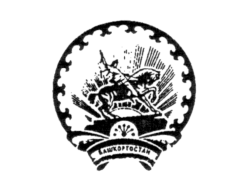 Администрация сельского поселения   Верхнеяушевский сельсоветмуниципального района Федоровский районРеспублики Башкортостан80Федоровский район с.Верхнеяушево, ул Молодёжная1тел46-43ИНН 0247002530